Túrakód: F-H_5-8-sz  /  Táv.: 51,6 km  Szintidő: 7:15 óra, (átlagseb.: 6,98 km/h  /  Frissítve: 2020-03-16Túranév: Futó hosszútáv 5-8-szakaszRésztávokhoz javasolt rész-szintidők (kerekített adatok, átlagsebességgel kalkulálva):Feldolgozták: Baráth László, Hernyik András, Valkai Árpád, 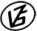 Tapasztalataidat, élményeidet őrömmel fogadjuk! 
(Fotó és videó anyagokat is várunk.)RésztávRésztávRész-szintidőRész-szintidőF-H_5-8-sz_1-rtBuszmegálló: Tompahát, Központ - Furioso EmlékparkIdőmérésen kívül!Időmérésen kívül!F-H_5-8-sz_2-rtFurioso Emlékpark - Horthy-Fa1:321:32F-H_5-8-sz_3-rtHorthy-Fa - Árpád-halom1:523:24F-H_5-8-sz_4-rtÁrpád-halom - Cserna-féle szélmalom1:354:58F-H_5-8-sz_5-rtCserna-féle szélmalom - Cserebökény1:176:17F-H_5-8-sz_6-rtCserebökény - Ecseri templomrom0:597:15F-H_5-8-sz_7-rtEcseri templomrom – B.megálló: Fábiánsebestyéni útelág.Időmérésen kívül!Időmérésen kívül!